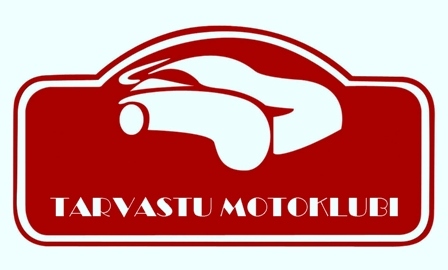 TARVASTU KARIKAS  2022 1.ETAPP
Lõuna-Eesti Karikas 2022 1.etapp
Võistlusjuhend15. jaanuar 2022EAL on kooskõlastanud ürituse.EAL registreeringu nr: 4/RHS/RKVõistlus korraldatakse vastavuses FIA Spordikoodeksiga, EAL kiirusalade võistlusmäärustega, võistluste korraldamise üldeeskirjadega, kehtivate tehniliste tingimustega, autospordivõistluste korraldamise üldiste alustega, EAL rahvasprindi võistlusmäärusega, Tarvastu karikasarja  2022 üldjuhendiga ja antud võistlusjuhendiga.1. Võistluste koht, ajakava ja korraldaja1.1 Võistlus toimub 15. jaanuar 2022. a Viljandimaal, Viljandi vallas, Raassilla autokrossirajal. Raja kate – lumi, jää. 
Rajalitsents nr 161.2 Võistluste ajakava08.00 - 09.00 Registreerimine 08.05 – 09.15 Autode tehniline kontroll08.10 - 09.15 Rajaga tutvumine - jalgsi 09.20 - 09.30 Võistlejate koosolek09.35 - ……. Võistlussõidud Rahvakrossi ajasõit, paigalt-stardist – 2 ringiI voor (ühisstart) – Rahvakross ESIVEDU, TAGAVEDU V ja S,  LADA klassik.I voor (sprint) – 4 WD, Tulevik,  Naised, Noored, Esivedu, Tagavedu V ja S, LADA klassik.II voor (ühisstart) – Rahvakross ESIVEDU, TAGAVEDU V ja S,  LADA klassikII voor (sprint) – 4 WD, Tulevik,  Naised, Noored, Esivedu, Tagavedu V ja S, LADA klassik.III voor (ühisstart) – Rahvakross ESIVEDU, TAGAVEDU V ja S,  LADA klassik III voor (sprint) –4 WD, Tulevik,  Naised, Noored, Esivedu, Tagavedu V ja S, LADA klassik.Superfinaal (ühisstart) – 5 ringi, jokkeriga.Autasustamine1.3 Võistluste korraldaja on MTÜ Tarvastu Motoklubi 	1.3.1Võistluste juht: Peeter Peek - tarvastumotoklubi@gmail.com, tel: +372 5236399.1.3.2 Start-Finiš- Tehniline komisjon:  Mati Kask, tel: +372 5277978; Gabriel Vaarman, tel: +372 51 40028.1.3.3 Ajavõtt: Jaak Israel, tel: +372 55698844.2. Arvestusklassid, tingimused  2.1 Lubatakse osaleda kõikidel 2WD ja 4WD kinnise kerega autodel. Rahvakrossi autod peavad vastama rahvakrossi tehnilistele tingimustele. 
2.2 Sprinti sõitvad autod ei pea omama autoregistri numbrimärke ega omama tehnilist ülevaatust ja kehtivat liikluskindlustust.  
2.3 Võistlusautodes ei tohi olla kinnitamata esemeid. 
2.4 Diferentsiaali blokeering on vaba.2.5 Võistluste Juhil on õigus teha võistlusjuhendis kohapeal muudatusi lähtuvalt võistlejate arvust, ilmastikutingimustest ja raja seisukorrast2.6 Võistlustest osavõtt omal vastutusel. Võimalike õnnetusjuhtumite ja nende tagajärgede eest EAL ega korraldaja vastutust ei kanna2.5 Võistlused toimuvad järgmistes klassides:2.5.1 Noored (kuni 18-aastased k.a.), kuni 1600 cm32.5.2 Naised, kuni 2000 cm32.5.3 Esivedu, kuni 2000 cm32.5.4 Tagavedu V, kuni 2000 cm32.5.5 Tagavedu S,  üle 2001 cm32.5.6 Tulevik, kuni 1600 cm32.5.7 4WD 2.5.8 LADA-klassik, kuni 1700 cm32.5.9 RAHVAKROSS esivedu, kuni 2000 cm32.5.10 RAHVAKROSS tagavedu V, kuni 2000 cm32.5.11 RAHVAKROSS  tagavedu S, üle 2001 cm32.5.12 RAHVAKROSS LADA-klassik, kuni 1700 cm3
* RAHVAKROSS tagavedu V (mootori kubatuur kuni 2000 cm3 ) ja tagavedu S (mootori kubatuur üle 2001 cm3) klassides toimub eraldi start vaid siis, kui mandaadis on registreerunud mõlemas klassis vähemalt 5 võistlejat. Kui võistlejaid on kummaski klassis kohal vähem kui viis, liidetakse klassid 2.1.10 ja 2.1.11.2.6 Võistlusautod2.6.1 Klassides  2.5.1 - 2.5.8  lubatakse osaleda kõikidel 2WD ja 4WD kinnise kerega autodel 2.6.2  Klassides 2.5.9-2.5.12 autodel on nõutud turvapuur ning turvapuur peab vastama vähemalt FIA lisa J ptk 253 p8 nõuetele. Autod ei pea omama tehnilist kaarti.2.6.3 Võistlusautod võivad omada EAL tehnilist kaarti2.6.4  Võistlusnumbrid (mõlemale poolele) ja kohustuslik reklaam väljastatakse organisaatorilt enne võistluse algust. 2.6.5  Sõidu ajal peab juhiukse aken olema suletud. 
2.7 Rehvid2.7.1 Nõuded rehvidele talvistel etappidel (jäärada): Lubatud on kasutada eranditult Continental Ice Contact 2 ja Continental Ice Contact 3 rehve.2.7.2 Igasugune rehvide töötlemine (lõikamine, lihvimine, freesimine jm) on keelatud. 2.7.3 Naastu väljaulatuva osa pikkus rehvist võib olla kuni 1,5 mm, kaal kuni 1,4 g.2.7.4 Lubatud on naastude mõõtu töötlemine, kuid naastude kuju muutmine on keelatud.2.7.5 Naastude liimimine (igasugune) on keelatud.2.7.6 Kontroll rehvide üle toimub kogu võistluse jooksul. Rehvid peavad vastama tingimustele võistluse igal ajahetkel. 3. Võistlemise kord3.1 Sprint.3.1.1 Ajavõtt digitaalne – transponderiga.3.1.2 Sõidetakse kolm vooru. 3.1.3 Sõidetakse vastupäeva. Stardijärjekord klasside kaupa vaba. Start on eraldi koridorist.
3.1.4 Valestardi korral on karistusaeg 10 sek.
3.1.5 Korraga võib autol nähtav olla ainult üks (1) selleks võistluseks korraldajatelt saadud stardinumber. Kohustuslik mõlemal pool.
3.1.6 Ringi pikkus kuni 1000 m, raja laius 10-15 m. Raja servad on tähistatud.
3.1.7 Start antakse fooriga ja finiš lipuga. Start paigalt, töötava mootoriga. Finiš lendav. 
3.1.8 Raja lühendamine ja rajapiirde puude +10 sek, raja oluline lühendamine võrdub diskvalifitseerimisega3.1.9 Võistlejad on kohustatud täitma ohutusnõudeid ja rajakohtunike märguandeid3.1.10 Starditakse intervalliga 15 sekundit kuni 1 minut. Sõltuvalt konkreetsetest tingimustest lastakse rajale kuni 4 autot.
3.1.11 Ühes voorus sõidetakse 3 ringi. (võistluste juht võib enne võistlejate koosolekut muuta ringide arvu, tulenevalt ilma ja raja olukorrast ning võistlejate arvust.)3.1.12  Ühes masinaklassis võib osaleda ühel autol kuni kaks võistlejat, kuid ühte autot võib kasutada vastavalt tehnilistele tingimustele mitmes masinaklassis.3.1.13 Kohtunikud annavad märguandeid signaallippudega.
3.1.14 Võistleja peab olema stardikoridoris enne eelmise sõidu finišit. Kui auto, millel võistleja osaleb, on samal ajal rajal, siis peab võistleja seisma oma stardijärjekorras. Sellisel juhul toimub auto vahetamine stardikoridoris. 
3.1.15 Kui startinud võistleja ei lõpeta 1. vooru sõitu, kuid soovib startida järgmises voorus, omistatakse talle konkreetse klassi viimane  koht.3.1.16 Proteste saab esitada 15 minutit peale sõitja finišeerimist kirjalikult võistluste juhile. Protesti kautsjoni tasu 200 EUR
3.1.17 Võistleja võidakse vastavalt EAL VM eemaldada võistluselt ebasportliku käitumise eest.
3.1.18 Juhul kui võistlejale jõuab järgi kiirem võistleja, on ta kohustatud kiirema mööda laskma koheselt ja kiiremat võistlejat takistamata. Käesoleva nõude eiraja võidakse võistluste juhi poolt diskvalifitseerida.
3.2 Rahvakross. 
3.2.1 Vastavalt Tarvastu karikasarja üldjuhendile P 4.2,  rahvakrossi tehnilistele tingimustele vastavate autodega 3.2.2 Rahvakrossi ajasõit on paigaltstardist (fooriga) 2 ringi, finiš lendav. 
3.2.3 Võistlus koosneb kahest poolfinaalist ja ühest finaalist. Poolfinaalides sõidetakse 5 ringi, finaalsõidus 7 ringi. Võistluspäeva hommikul võidakse distantse muuta korraldajate poolt, võttes arvesse ilma, rajaolusid ja võistlejate hulka. Esimese poolfinaali stardijärjekord pannakse paika ajasõidu aegade põhjal. Kui võistleja ei stardi omas sõidus, siis asendatakse ta võimalusel järgmise võistlejaga nimetatud protokollis. Kui võistleja ei saa startida temale ettenähtud sõidus, siis peab ta sellest koheselt informeerima eelstardi kohtunikku. 
3.2.4 Võistleja on kohustatud eelstarditsooni saabuma eelstardikohtuniku või teadustaja antava märguande peale. Starditsoonis on keelatud igasugune rehvipuhastuskiirendus.
3.2.5 Stardikorraldus: 3-2-3-2  malekorras. Start grupistardina paigalt, töötava mootoriga. Stardi märguandeks on punaste fooritulede süttimine. Vajadusel start lipuga.3.2.6 Valestardi korral lisa Jokker ja teistkordsel rikkumisel sama võistleja poolt stardib viimaselt kohalt. Starditsoonis on keelatud esimesed 30 meetrit vahetada stardikoridori. Keeluala lõppu tähistavad rohelised lipud. Stardikoridori on lubatud vahetada ainult seiskunud või väga aeglaselt liikuvast autost möödumiseks.  
3.2.7 Finaalsõidu koosseisu määramine. Poolfinaalide finišiprotokolli põhjal saab punkte põhimõttel, et kes lõpetab esimesena või eespool saab punkte vähem, nt: I koht – 1p; II koht – 2p; III koht – 3 p jne. Võistleja, kes poolfinaalide kokkuvõttes sai vähem punkte, stardib esikohalt valides esimesena stardikoha,  iga järgnev stardib järgmiselt vabalt kohalt jne. Mitme võistleja võrdse tulemuse korral eelistatakse poolfinaalides teises sõidus parema koha saanud võistlejat. Finaalsõidu lõppjärjestus ongi finišiprotokolliks.
3.2.8 Korraldajatel on õigus võistluste käiku ja läbiviimisesse viia sisse jooksvalt muudatusi, tagades osalejate informeerituse.4. Tulemused (sprint)4.1 Sõidetakse 3 vooru. Igas voorus fikseeritakse raja läbimise aeg 0,1 sekundilise täpsusega. Tulemuse saamiseks peab võistleja läbima vähemalt kaks sõiduvooru. 4.2 Lõplik paremusjärjestus saadakse võistleja kahe parema vooru tulemuspunktide  summeerimisel. Võrdsete punktide korral saab määravaks parem tulemus kolmandas, siis  teises ja siis esimeses voorus.5. Dokumendid ja varustus								 5.1 Võistleja on kohustatud leheküljel autosport.ee/rk eelnevalt täitma osavõtuavalduse ning mandaadis selle allkirjastama. Samuti peab võistleja omama 2022. aastal kehtivat EAL võistlejalitsentsi. EAL võistlejalitsentsi puudumisel võistlema ei lubata. Vajadusel peab võistleja tõendama kehtiva EAL litsentsi olemasolu.5.2 Igas soovitud klassis osalemiseks tuleb tasuda eraldi osavõtutasu, samuti täita leheküljel autosport.ee/rk eraldi osavõtuankeet.5.3 Noortel peab olema täidetud vanema või ametliku hooldaja luba, mille blanketi leiab järgnevalt lingilt: https://uus.autosport.ee/wp-content/uploads/2021/12/Vanema-luba-2022.doc  või https://uus.autosport.ee/reeglid/    alajaotuses blanketid ja vormid.5.4 Kohustuslik on turvavöö ja kaitsekiivri kasutamine treening- ja võistlussõitudes. 
5.5 Mandaadis peavad kõik võistlejad andma allkirja nõustumaks juhendiga.6. Osavõtutasu6.1 Eelregistreerimisel klassides: NOORED, NAISED, TULEVIK – 45 €. Klassides: ESIVEDU, TAGAVEDU, LADA klassik  ja 4WD– 55 €.6.1.1 Kohapeal registreerumisega tasu klassides: NOORED, NAISED, TULEVIK – 55 €. Klassides: ESIVEDU, TAGAVEDU, LADA klassik ja 4WD– 65 €. Klassides RAHVAKROSS: eelregistreerimisel 55€  ja kohapeal 65€.6.1.2  Lõuna – Eesti Karikasarja etappidel lisandub kõigile võistlejatele kõigis klassides + 5 EUR. 6.2 Eelregistreerimine toimub: http://autosport.ee/rk6.3 Eelregistreerimine algab: 09.01.2022 ja lõpeb 13.01.2022.
6.4 Osavõtumaksu saab tasuda kohapeal sularahas või ülekandega MTÜ Tarvastu Motoklubi arveldusarvele EE551010220238642220 SEB.Selgitusse: (Võistleja Nimi + TK 2022).6.5 Eelregistreerimine loetakse toimunuks kui võistleja on registreerinud end EAL-i kodulehel. 6.6 Kui eelregistreerunud võistleja  ei teata 24h enne võistlust oma mittetulekust, siis järgmisel etapil saab ta startida vaid kõrgendatud osavõtutasuga (50.- eur).7. Võistluste territoorium7.1 Võistluste territooriumiks loetakse Raassilla rallikrossiraja territooriumi.7.2 Võistluste territooriumil tuleb alluda Võistluste Juhi ja tema poolt volitatud isikute korraldustele.7.3 Võistluste territooriumile lubatakse ainult võistlejate ja korraldajate autosid. Boksialal ja mahasõiduteel on lubatud suurim kiirus 10 km/h, selle eiramine on karistatav. Võistluste Juhil on õigus, visuaalselt hinnates, kiiruse ületamise eest määrata rahaline trahv (alates 50 EUR-i ) või võistleja eemaldada võistluselt. 		8. Autasustamine8.1 Igas klassis autasustatakse 3 paremat karikaga.8.2 Autasustamine toimub peale võistlust kohapeal9. Karistused vastavalt Tarvastu karikavõistluste üldjuhendile (P 4.6)10. Lipud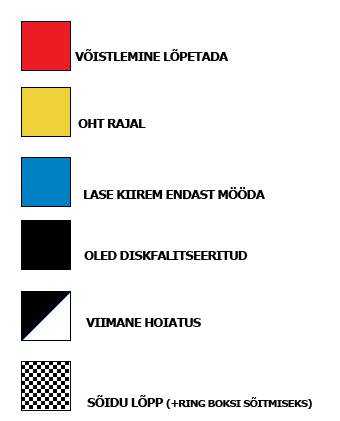 